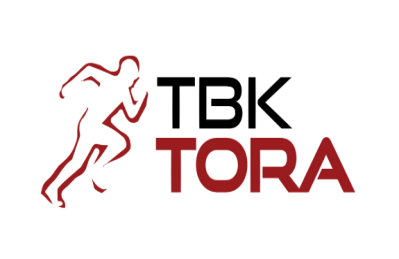 Výsledky  6. pretekov  - vytrvalostný beh Hrušovany 27.5.2017 :                                    strana 1/211 km : Milan Barányi st., Ladislav Capay, Jozef Dobrotka, Marek Fogoda,  Kamil Garay, Zoltán Iboš, Radovan Juhas, Radomír Klačanský, Ján Kušš, Jozef Ligocký, Ivan Mikuláš st., Rudolf Petrikovič, Miloš Toriška, Jozef Trsťan, Štefan Valko,5,5 km : Iveta Bilická, Ľubomíra Garayová, Laura Ibošová, Mariana Krajčová, Miriam Kromerová, Žofia Naňová,  Mária Segešová, Zuzana Valková, Patrícia Vargová,500 m :  Adélka Cisarová, Laura Dobrotková, Ján Krajčo,250 m : Agátka Segešová( Pretekári získali 3 body do celkového hodnotenia )Výsledky  7. pretekov  zo dňa  8. júna 2017 ( 1 míľa ) :  Termín ďalších pretekov: 29.júna 2017 o 18,00 hod.                                                  strana 2/2Prezentácia: 15 min. pred štartom! Miesto: park Tovarníky - ulica Odbojárov, vchod do parku  pod  reštauráciou  Zlatý  Baránok ( pod kaštieľom ). Informácie:  - mobil  0948 866 856 ( 12,00 - 19,00 hod.),- webové stránky: beh.sk ( súťaže: Topoľčianska bežecká liga ), www.tbl9.webnode.skOrganizácia pretekov:  Preteky na 1 míľu budú rozdelené do rozbehov s maximálne 15 pretekármi.Štartovné: 1 euro ( občerstvenie v deň pretekov ). Dorastenci a juniori neplatia.Upozornenie: Pretekári sa zúčastňujú pretekov na vlastné nebezpečenstvo a organizátori nezodpovedajú za úrazy a škody na majetku pretekárov a ďalších osôb prítomných na pretekoch.(VM)  PoradieMeno a PriezviskoKtg.ČasTibor HorváthAM5:11Jozef TrsťanAM5:27Žofia NaňováGŽ5:28Andrej ČelínAM5:36Jozef DobrotkaAM5:47Jozef LigockýAM5:48Roman CibuľaCM5:53Milan Barányi st.EM5:56Vojtech BošternákAM6:05Marián CabajBM6:15Zuzana ValkováGŽ6:19Štefan ValkoDM6:23Ján MichalíkFM6:26Rudolf PetrikovičFM6:27Patrik LampertBM6:30Radomír KlačanskýBM6:32Kamil GarayFM6:36Ľubomíra GarayováKŽ6:41Krištof ŠípekAM6:43Marek FogadaAM6:48Iveta BilickáKŽ6:59,0Patrícia VargováGŽ6:59,1Ján KrajčoCh27:20Ivan Mikuláš st.FM7:24Miriam KromerováHŽ7:43Ján KuššFM7:49Václav Mocňák st.EM7:58Daniel SegešCh1 8:00Mária SegešováHŽ8:01Agátka SegešováD18:02Adélka CisarováD28:15Alexander OravecAM8:24Marianna KrajčováCHŽ8:58Laura DobrotkováD29:15